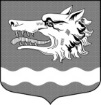 Администрация муниципального образования Раздольевское сельское поселение муниципального образования Приозерский муниципальный район Ленинградской областиПОСТАНОВЛЕНИЕ14 августа 2017 года                                                                                      № 137   Об организации общественного контроляза  обеспечением  пожарной   безопасностив  населенных пунктах и на территории МОРаздольевское сельское поселение             В соответствии с Федеральным законом от 21 декабря 1994 года № 69-ФЗ "О пожарной безопасности", Федеральным законом от 6 октября 2003 года № 131-ФЗ "Об общих принципах организации местного самоуправления в Российской Федерации", Жилищным кодексом Российской Федерации, Градостроительным кодексом Российской Федерации, руководствуясь Уставом МО Раздольевское сельское поселение, в целях укрепления пожарнойбезопасности в жилищном фонде, садоводческих, огороднических и дачных некоммерческих объединениях, учреждениях и на объектах различных форм собственности на территории МО Раздольевское сельское поселение МО Приозерский муниципальный район Ленинградской области администрация МО Раздольевское сельское поселение МО Приозерский муниципальныйрайон Ленинградской области ПОСТАНОВЛЯЕТ:1. Утвердить Положение об организации общественного контроля за обеспечением пожарной безопасности в населенных пунктах и на территории МО Раздольевское сельское поселение.2. Опубликовать данное постановление в средствах массовой информации и разместить на официальном сайте поселения в сети Интернет.3. Данное постановление вступает в силу с момента его опубликования.4. Контроль за исполнением постановления оставляю за собой.И.о. главы администрации                                                     А.Ш.ШехмаметьеваС текстом Положения можно ознакомиться на сайте Раздольевское.РФ